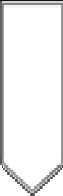 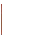 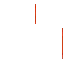 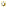 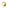 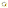 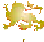 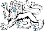 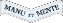 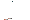 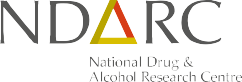 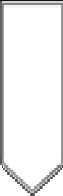 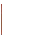 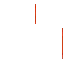 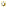 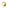 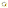 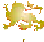 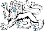 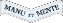 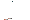 NDARC Higher Degree Research ScholarshipsApplication Form for FundingPersonal DetailsPostal DetailsCareer chronology from beginning of tertiary studiesPlease provide a summary of complete career chronology from beginning of tertiary studies: Include the year, indicate full or part-time (using F/T or P/T), location (Australia or Overseas), Institution and all periods of employment and courses of training or study.Publications and presentationsPlease submit as an attachmentList only those items that have been accepted for publication or published.All refereed journal articlesBook or book chapterAny other publication e.g. letter/note, un-refereed journal article, other contribution to a journal, technical reports, commissioned reports etcConference papers or abstractsConference, symposia or workshop presentation or attendance. Clearly indicate if you presented and the format of your presentation (oral, poster, etc).Research proposalPlease submit as an attachment.Summarise your proposed research program, including brief background, aims, overview of methods, significance and references (a few critical references only – journal references, no titles). The proposal should be between 3-5 pages, including references.Please submit your proposal under the following headings (please refer to the SPH application information for further detail on the information to be covered under each of the headings):Project titleBackground/rationaleAimsProposed research designAnticipated outcomes/significance (point form)TimeframeReferencesProvide the names and contact details of your proposed supervisor and two independent referees, who will be asked to comment on your research proposal, experience and potential as a researcher.Please attach evidence that you have discussed your proposal with your proposed supervisor at NDARC, such as an email from the proposed supervising confirming s/he has discussed this with you.Proposed SupervisorRefereesReferee 1Referee 2In the first instance, please direct any enquiries relating to the HDR Scholarship to NDARC.HDR@unsw.edu.au. When your application is complete, please submit the following documents to NDARC.HDR@unsw.edu.au:Completed application formAcademic transcripts (including explanation of grading systems)Proof of application for other fundingEnglish Proficiency documents (for LOTE applicants)Publications and presentations listResearch proposalProof of contact with proposed supervisorCV1. Applicant DetailsTitleGiven NameInitialFamily NameGenderMobile NumberEmailDOBResidency/CitizenshipVisa type(international applicants)Line 1Line 2Line 3SuburbTown/cityPostcodeCountry2. Education details and records2.1 Details of undergraduate degree(s) and performanceIdentify your undergraduate degree(s) and the institution(s) from which they were awarded. Please attach academic transcript(s) and include explanations of the institution’s grading system (max. 3,000 characters).2.2 Details of additional qualificationsE.g. B.MedSci or MPH. Please indicate the thesis title and the total amount of research experience gained during the degree (max. 3,000 characters).2.3 Prizes and AwardsList medals and any awards (max. 3,000 characters).2.4 Previous Research and Relevant Work ExperienceList any research experience, or work/employment experience relevant to your research proposal. If you are seeking to have your experience, outputs, knowledge and skills considered as being equivalent to a formal qualification, please consult UNSW’s guidelines and indicate how your experience and outputs might be equivalent to a UNSW Bachelor with Honours or Masters degree. Section 5 of the Higher Degree Research Admissions and Pathways Guideline outlines the procedure for the assessment of the equivalence of academic qualifications (max. 5,000 characters).2.5 Considerations for ‘relative to opportunity’ and ‘career disruption’Provide a statement regarding the limited opportunities that you may have had in terms of your education and career.  We are particularly interested in how you have responded to those limitations, and how undertaking some formal research will help you achieve your goals.  This statement may include matters related to interruptions to your research aspirations or training opportunities. Please include any details you feel are relevant and that you are comfortable disclosing, including cultural or language considerations, carer responsibilities, health difficulties, personal circumstances or other considerations (max. 3,000 characters).2.6 Official Sponsorship FundingList any potential sources of funding available to you from project or official sponsors. You may need to discuss this with your proposed supervisor (max. 3,000 characters).2.7 Applications for other sources of Scholarship FundingAre you intending to apply, or have you already applied, for a HDR scholarship from any of the following? Note - all recipients of an NDARC HDR scholarship are ordinarily expected to have applied for an HDR Scholarship from another source. If you are still intending to apply, only in principle decisions will be made regarding NDARC HDR applications, pending evidence of having applied elsewhere.  If you have applied for any of the above, please provide evidence of your application as an attachment.2.8 English proficiency requirements (if English is not first language)If English is not your first language, please provide proof of English proficiency as per UNSW’s English Language Requirements as linked below.Please provide evidence that you meet one or more of the following criteria:English Language Tests and University English CoursesPrior study in the medium of EnglishOther qualificationsEnglish Waivers3. Employment / career recordYearF/T or P/TLocationInstitutionEmployment or Studye.g.2007F/TAustraliaUNSWPhD Commenced12345678910Instructions on the format of the Research attachmentPlease ensure you adhere to the following formatting requirements:File Name -When saving the document, ensure the file is named by NDARC_HDR_Surname (e.g. NDARC_HDR_Smith)Margins - All margins at least 2cm.Font - Must be Times New Roman and at least 12 point.Graphics - Colour images and diagrams are permitted, however, you should keep in mind that the electronic file may be printed and photocopied in black and white for distribution to the reviewing panel and there may be some loss of definition in the images.Labelling Graphs and Images - Labelling of axes of graphs and labelling of parts of images may be in a reduced font. However, the description and/or legends of all graphs and images must comply with the guidelines set out under the heading of ‘Formatting of the PDF file’.Tables - Tabulated information containing text is not considered to be an image or diagram. Text within tables must comply with the guidelines set out under the heading of ‘Formatting of the PDF file’.Line spacing - Must be set to single.Character spacing - Spacing must be set to normal. Scale must be set to 100%.4. Proposed supervisor and refereesTitleNameEmailTitleNameDepartment and InstitutionEmailPhoneTitleNameDepartment and InstitutionEmailPhone5. Further enquires and submission